Lichfield Diocese Prayer Diary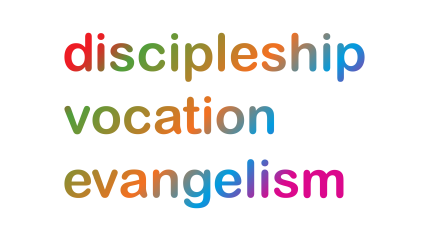 Su: Province of South East AsiaLord, we give thanks for the connections made through the attendance of Archdeacon Matthew and Sarah Parker at Archbishop Melter’s Installation as the 6th Archbishop of South East Asia – pray for him in this new and strategic ministry and his contributions as a member of the Lambeth Design Group.M: ShrewsburyBenefice: Woore and Norton in HalesWho: Revd Don Alcock all other ministers and leaders involved in the church community.Lord may you encourage and guide all your children in this benefice, may they see your face.Tu: Chaplaincy: OtherWe give thanks for all who work in a variety of locations as Chaplains across the Diocese.We pray for Revd Steve Parker the Co-ordinating Chaplain for Staffordshire Police Force and Revd Stephanie Couvela as the Chaplain to the University of Keele may you bless and support them in their roles.W: WolverhamptonBenefice: West Bromwich S.PhilipWho: In vacancy so we pray for other ministers and leaders involved in the church community.Lord may you bless this benefice, grant your people energy and encouragement as they go through this period of vacancy.Th: Ecumenical PartnersFor the leaders and congregations of all independent Black majority and ethnic minority led churches, giving thanks for the many new expressions of global Christianity in our midst.F: StaffordBenefice: Burton upon Trent S.ModwenWho: Revd Robin Trotter and all other ministers and leaders involved in the church community.Lord may you bless this benefice and be the light for those in dark places, may you be joy for all your people.S: Anglican Cycle of PrayerLord we pray for all your people across the globe:We pray with the Anglican Cycle of prayer for:Pray for the Hong Kong Sheng Kung Hui The Most Revd Paul Kwong - Archbishop of Hong Kong Sheng Kung Hui & Bishop of Hong Kong IslandHyderabad (Pakistan) The Right Revd Kaleem JohnMbale (Uganda) The Right Revd Patrick GiduduThe Anglican Cycle of prayer can be accessed at http://www.anglicancommunion.org/resources/cycle-of-prayer.aspx 